BİRİNCİ BÖLÜMDayanak, Amaç, Kapsam ve TanımlarDayanakMADDE 1 - Üniversiteler ile bunlara bağlı birimlerde yapılacak,2547 Sayılı Yükseköğretim Kanunu’nun 11.maddesinin(b)fıkrasının,3.bendi ve 3 Şubat 1984 gün ve 18301 Sayılı Resmi Gazete’de Yayımlanmış ‘’Üniversiteler Yayın Yönetmenliği’nin 1.maddesine göre ders aracı olarak kullanılan kitaplar, teksirler ve yardımcı ders kitapları dışındaki yayınlar bu yönetmelik hükümlerine tabidir.AmaçMADDE 2 - Bu yönergenin amacı; Tekirdağ Namık Kemal Üniversitesi Sürekli Yayınlar Yayın Komisyonunun oluşumu, görev, yetki ve çalışma esasları ile Tekirdağ Namık Kemal Üniversitesi bünyesinde yayımlanacak gazete, bilimsel nitelikli olmayan aktüel dergi gibi yayınların yayımlanma esaslarını düzenlemektir.KapsamMADDE 3 - Bu yönerge ; Tekirdağ Namık Kemal Üniversitesi Süreli Yayın Komisyonu’nun oluşum ve çalışma esasları ile Tekirdağ Namık Kemal Üniversitesi tarafından yayımlanacak gazete ve bilimsel nitelikli olmayan aktüel dergi ve bülten yayımlama esaslarına ilişkin hükümleri kapsar.TanımlarMADDE 4 - Bu Yönergede geçen; Rektörlük: Tekirdağ Namık Kemal Üniversitesi Rektörlüğü’nü, b) Üniversite: Tekirdağ Namık Kemal Üniversitesi’ni, c) Komisyon: Üniversite Süreli Yayınlar Komisyonu’nu,ç) Üniversite Yönetim Kurulu: Tekirdağ Namık Kemal Üniversitesi Yönetim Kurulu’nu, d)Üniversiteler Yayın Yönetmeliği:3 Şubat 1984 gün ve 18301 Sayılı ResmiGazete’de Yayımlanmış ‘’Üniversiteler Yayın Yönetmenliği’ni ifade eder.İKİNCİ BÖLÜMÜniversite Süreli Yayınlar Komisyonunun Oluşumu, Görev ve YetkileriÜniversite Süreli Yayınlar KomisyonuMADDE 5 - (1)Üniversite Süreli Yayınlar Komisyonu bir Rektör Yardımcısının başkanlığında, Üniversite Genel Sekreteri, Üniversite Sağlık, Kültür ve Spor Daire Başkanı ve üniversite personeli arasından belirlenmiş 2(iki) öğretim üyesinden oluşur.Seçilen üyeleri ve seçilmiş olan üyelerin görev süreleri Rektör tarafından belirlenir. (3)Üniversite Süreli Yayınlar Komisyonu’nun kararları Üniversite Yönetim Kurulu’nun onayı ile kesinleşir.Üniversite Süreli Yayınlar Genel Yayın Yönetmeninin Belirlenmesi Görev ve YetkileriMADDE 6-Üniversite Süreli Yayınlar Genel Yayın Yönetmeninin Belirlenmesi, Görev ve Yetkileri Şunlardır:Üniversite adına Süreli Yayını takip edecek Genel Yayın Yönetmeni, Rektör tarafından belirlenir.Genel Yayın Yönetmeni, süreli yayınları Rektör adına takip eder.Süreli Yayınların yayınlanabilmesi için; Sorumlu Yazı İşleri Müdürü, Basın-Halkla İlişkiler Koordinatörü, Yazı İşleri Koordinatörü ve Editör; Genel Yayın Yönetmeni tarafından belirlenir.Üniversite Süreli Yayınlar Komisyonunun Görev ve YetkileriMADDE 7 - Üniversite Süreli Yayınlar Komisyonu’nun görev ve yetkileri şunlardır: a)Basmaya uygun olarak getirilen yazı, haber ve duyuru özellikli yayınları inceleyereknitelikleri açısından üniversitenin gazete, bilimsel nitelikli olmayan aktüel dergi ve bültenlerinde yayımlanması açısından uygun olup olmadığına karar verir.Yayımlanacak yazı, haber ve duyuruların gazete, bilimsel nitelikli olmayan aktüel dergi veya bülten gruplarından hangisine gireceğini belirler.Yayımlanacak bilimsel nitelikli olmayan aktüel dergi, gazete ve bültenlerin hangi süre aralığında ve ne miktarda basılacağını belirler,Yayınlanan bilimsel nitelikli olmayan aktüel dergi, gazete ve bültenlerin dağıtımını yapar ve yaptırır.ÜÇÜNCÜ BÖLÜMYayın Türleri, İnceleme, Yayın Kararı ve Telif HususlarıMADDE 8 – Tekirdağ Namık Kemal Üniversitesi tarafından Süreli Yayınlar Komisyonu’nca yayımı takip edilecek yayınlar haber nitelikli gazete, bilimsel nitelikli olmayan aktüel dergi ve bültenlerdir.Gazete: Bilimsel özgün yazılara yer vermeyen, öncelikle üniversite bünyesinde aktüel olan ve üniversitenin muhitinin gündeminde yer bulan haber niteliğindeki yazılara, öğrenci topluluklarının sportif, sosyal, sanatsal ve kültürel etkinlik haberlerine yer veren, belli bir periyodik özellikli, kitle iletişimini sağlamayı öncelikli hedef olarak belirlemiş fiziksel olarak gazete formatına uygun fotoğraflı yayın aracıdır.Dergi: Bilimsel özgün yazılara yer vermeyi hedef olarak belirlemeyen, öncelikle üniversite öğrencileri, personeli tarafından hazırlanmış haber, yazı, aktüel haber dosyaları, amatör inceleme araştırma ve deneme tarzındaki yazılara yer veren, belli bir periyodik özellikli, üniversitenin gündeminde olan her türlü akademik konuyu amatörce bir formatta duyurmayı hedef alarak belirlemiş, fiziksel olarak dergi formatına uygun fotoğraflı yayın aracıdır.Bülten: Bilimsel özgün yazılara yer vermeyi hedef olarak belirlemeyen, öncelikle üniversitenin gündeminde olmuş ve olacak her türlü akademik, kültürel, sanatsal ve sosyal konuyu duyurmayı hedef olarak belirlemiş basılı veya web ortamına uygun fotoğraflı yayın aracıdır.İncelemeMADDE 9 - Bir yazı, duyuru veya haberin basılıp basılmayacağını değerlendirmek üzere Üniversite Süreli Yayınlar Komisyonu toplanır ve basımı uygun görülecek yazı, haber ve duyurular oy birliği ile belirlenerek basılmasına karar verilir.Yayın KararıMADDE 10 - Üniversite Süreli Yayınlar Komisyonu, yazı, haber ve duyuruları yayımlama kararında ‘’Üniversiteler Yayın Yönetmeliği’’ni dikkate alarak basım veya web ortamında yayınlama kararı verir. Karar Üniversite Yönetim Kurulu’nun kararı ile yürürlüğe girer.Telif HususlarıMADDE 11 - Üniversite Süreli Yayınlar Komisyonu tarafından takibi yapılan gazete, bilimsel nitelikli olmayan aktüel dergi ve bültenlerde basılan her türlü haber yazısına ve belli bir imzadan çıkan özgün yazılara telif hakkı olarak ücret ödenmez.DÖRDÜNCÜ BÖLÜMÇeşitli ve Son HükümlerPersonel İhtiyacıMADDE 12 - Üniversite Süreli Yayınlar Komisyonu, çalışmalarını yürütmek üzere öğretim elemanları, diğer idari personel ile öğrencilerin hizmet ve katkılarından yararlanır.YürürlükMADDE 13 - Bu yönerge Tekirdağ Namık Kemal Üniversitesi Senatosunca kabul edildiği tarihte yürürlüğe girer.YürütmeMADDE 14 - Bu yönerge hükümlerini Tekirdağ Namık Kemal Üniversitesi Rektörlüğü yürütür.*Yürürlük Tarihi: 18.02.2010*İlgili Birim: Sağlık Kültür ve Spor Daire Başkanlığı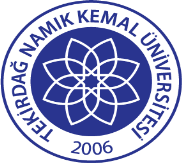 TNKÜ SÜRELİ YAYINLAR YAYIN ESASLARI YÖNERGESİDoküman No: EYS-YNG-056TNKÜ SÜRELİ YAYINLAR YAYIN ESASLARI YÖNERGESİHazırlama Tarihi: 01.11.2021TNKÜ SÜRELİ YAYINLAR YAYIN ESASLARI YÖNERGESİRevizyon Tarihi: --TNKÜ SÜRELİ YAYINLAR YAYIN ESASLARI YÖNERGESİRevizyon No: 0TNKÜ SÜRELİ YAYINLAR YAYIN ESASLARI YÖNERGESİToplam SayfaSayısı 3